?АРАР                                                                                РЕШЕНИЕ«06»  июль  2016 й.                                  №39                        «06» июля  2016 г.Об участии сельского поселения  Кульчуровский сельсовет муниципального района Баймакский район Республики Башкортостан в программе поддержки местных инициатив  Руководствуясь Уставом сельского поселения Кульчуровский сельсовет муниципального района Баймакский район Республики Башкортостан                                                                          решил:     1.Принять участие в программе поддержки местных инициатив в Республике Башкортостан по проекту текущий ремонт клуба в деревне Муллакаево.    Глава сельского поселенияКульчуровский сельсовет муниципального района Баймакский районРеспублики Башкортостан                                                      Ф.И.АргынбаеваБАШ?ОРТОСТАН  РЕСПУБЛИКА№ЫБАЙМА?  РАЙОНЫМУНИЦИПАЛЬ РАЙОНЫНЫ*КОЛСОРА  АУЫЛ СОВЕТЫАУЫЛ  БИЛ»М»№Е  СОВЕТЫ453662, Баш7ортостан Республика3ы,Байма7  районы, Колсора ауылы,№амарбаев урамы,2тел.:  8(34751) 4-91-55.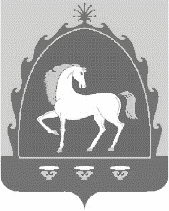 РЕСПУБЛИКА БАШКОРТОСТАНСОВЕТ  СЕЛЬСКОГО  ПОСЕЛЕНИЯ  КУЛЬЧУРОВСКИЙ  СЕЛЬСОВЕТ МУНИЦИПАЛЬНОГО РАЙОНАБАЙМАКСКИЙ РАЙОН453662,Республика  Башкортостан,  Баймакский  район с.Кульчурово. ул.Самарбаева,2тел.:8(34751) 4-91-55